Задача на тему динамическая память и указатели, задача с использованием списков.545 Даны натуральные n, m. Предполагается, что n человек встают в круг и получают номера, считая против часовой стрелки, 1, 2, ..., n. Затем, начиная c первого, также против часовой стрелки отсчитывается m-й человек (поскольку люди стоят по кругу, то за n-м человеком стоит первый ). Этот человек выходит из круга, после чего, начиная со следующего, снова отсчитывается m-й человек и так до тех пор, пока из всего круга не останется один человек. Определить его номер. Для решения этой задачи полезен список, соединяющий в кольцо так, как показано на рис. 28. 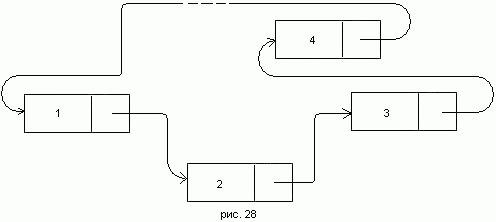 